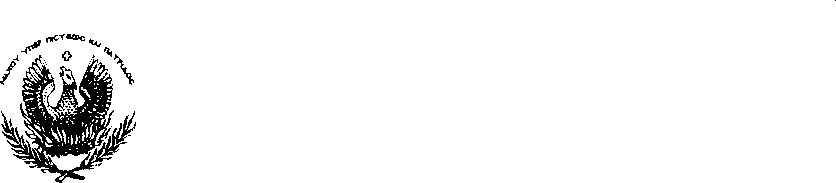        Νάουσα:          15/11/2022                  Αρ. πρωτ. :                                     ΕΙΣΗΓΗΣΗ ΠΡΟΣ ΤΟ ΔΗΜΟΤΙΚΟ ΣΥΜΒΟΥΛΙΟ«ΘΕΜΑ :  Έγκριση  παραχώρησης  του   χώρου  της Πλατείας Καρατάσου.    Λαμβάνοντας υπόψη:την  υπ΄ αριθ. 104/2017 απόφαση Δ.Σ. Νάουσας.Το από 15-11-2022 εισηγητικό σημείωμα του Γραφείου Προσόδων, όπου μας γνωστοποιείται  η  υπ΄ αριθ.17185/21–10-2022   αίτησή του συλλόγου «ΦΙΛΟΙ  ΚΑΡΝΑΒΑΛΙΟΥ  ΝΑΟΥΣΑΣ»,  με την οποία ζητά να του παραχωρηθεί ο  χώρος     της  Πλατείας Καρατάσου, για την διοργάνωση  πολιτιστικής-χριστουγεννιάτικης εκδήλωσης,  το  Σάββατο   10-12-2022. Την υπ’ αριθ. 3/1996  Αστυνομική Διάταξη, κατά την οποία ορίζεται ότι οι εκδηλώσεις  μπορούν να τελεσθούν από τις  5.30μ.μ.  έως  τις  10μ.μ., λόγω της τήρησης  των ωρών  κοινής ησυχίας.       Το Δημοτικό Συμβούλιο έχοντας υπόψη του τα παραπάνω καλείται :Να εγκρίνει την παραχώρηση του  χώρου  της  Πλατείας Καρατάσου  για την διοργάνωση πολιτιστικής-χριστουγεννιάτικης εκδήλωσης,  το  Σάββατο   10-12-2022 .  ΣυνημμέναΑίτηση  ενδιαφερόμενου.Το από 15-11-2022 εισηγητικό σημείωμα του Γραφείου Προσόδων.                                               Η  ΑΝΤΙΔΗΜΑΡΧΟΣ                      ΟΙΚΟΝΟΜΙΚΩΝ  - ΔΙΟΙΚΗΤΙΚΩΝ ΥΠΗΡΕΣΙΩΝ                                           ΜΠΑΛΤΑΤΖΙΔΟΥ ΘΕΟΔΩΡΑ